Положениео классном руководителев ЧУ ООНОО «Начальная школа «Глобус»г. Майкоп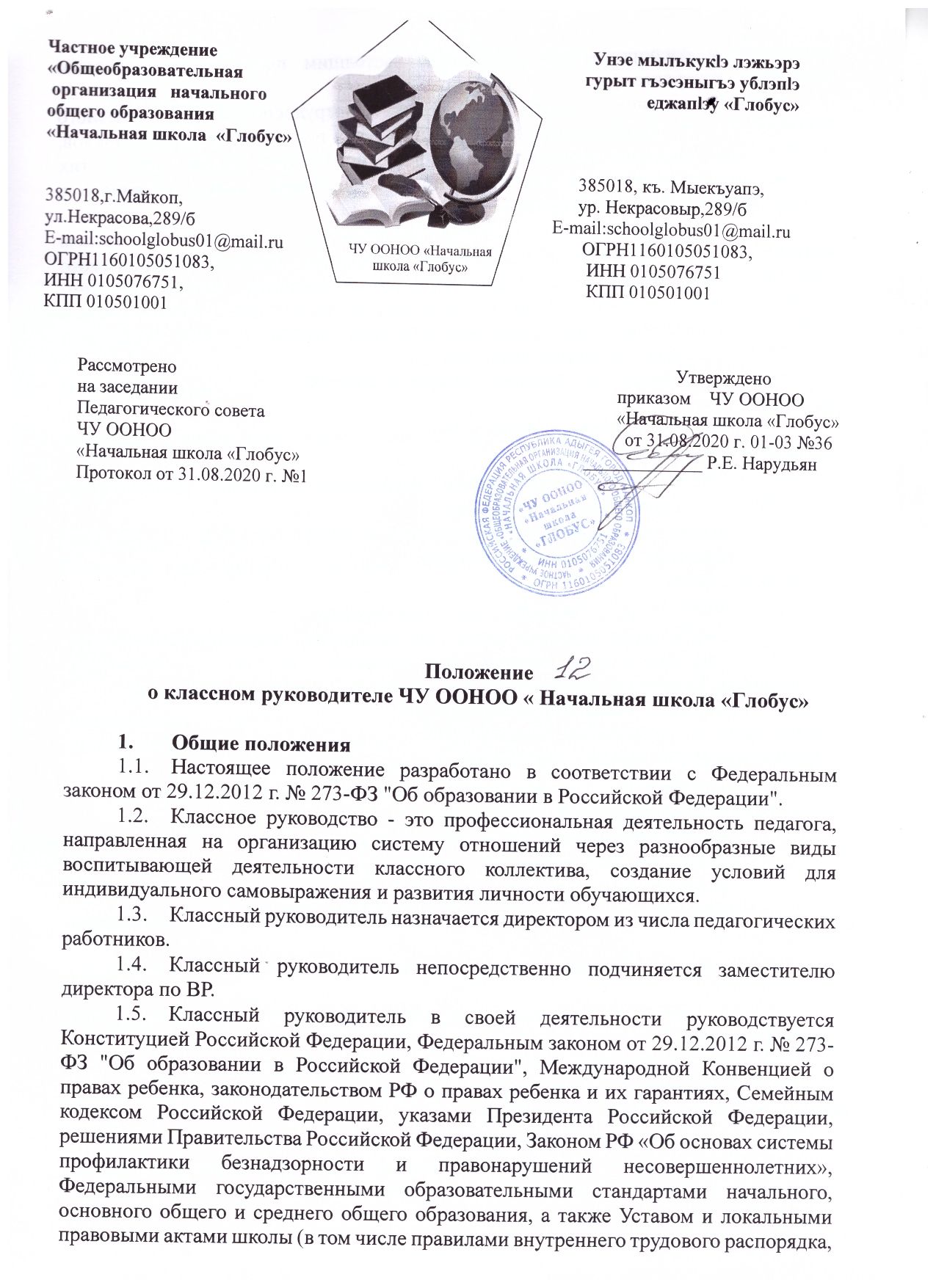 Рассмотрено                                                                                                             Утвержденона заседании                                                                                                приказом    ЧУ ООНООПедагогического совета                                                                             «Начальная школа «Глобус»ЧУ ООНОО                                                                                                   от 31.08.2020 г. 01-03 №36«Начальная школа «Глобус»                                                              _____________ Р.Е. НарудьянПротокол от 31.08.2020 г. №1Положениео классном руководителе ЧУ ООНОО « Начальная школа «Глобус»Общие положенияНастоящее положение разработано в соответствии с Федеральным законом от 29.12.2012 г. № 273-ФЗ "Об образовании в Российской Федерации".Классное руководство - это профессиональная деятельность педагога, направленная на организацию систему отношений через разнообразные виды воспитывающей деятельности классного коллектива, создание условий для индивидуального самовыражения и развития личности обучающихся.Классный руководитель назначается директором из числа педагогических работников.Классный руководитель непосредственно подчиняется заместителю директора по ВР.Классный руководитель в своей деятельности руководствуется Конституцией Российской Федерации, Федеральным законом от 29.12.2012 г. № 273-ФЗ "Об образовании в Российской Федерации", Международной Конвенцией о правах ребенка, законодательством РФ о правах ребенка и их гарантиях, Семейным кодексом Российской Федерации, указами Президента Российской Федерации, решениями Правительства Российской Федерации, Законом РФ «Об основах системы профилактики безнадзорности и правонарушений несовершеннолетних», Федеральными государственными образовательными стандартами начального, основного общего и среднего общего образования, а также Уставом и локальными правовыми актами школы (в том числе правилами внутреннего трудового распорядка, приказами и распоряжениями директора, настоящим положением), трудовым договором (контрактом).На период отпуска и временной нетрудоспособности классного руководителя его обязанности возлагаются на других педагогических сотрудников, не имеющих классного руководства. Временное исполнение обязанностей в этих случаях осуществляется на основании приказа директора школы, изданного с соблюдением требований законодательства о труде.Свою деятельность классный руководитель осуществляет в тесном контакте с администрацией школы, органами школьного и классного ученического самоуправления, родителями (законными представителями детей), Советом родителей класса и школы, педагогом-психологом, педагогами дополнительного образования, представителями правоохранительных органов, органов социальной защиты, защиты прав несовершеннолетних и т.д.Требования к уровню профессиональной подготовки классного руководителя: знания и умения по общей и социальной педагогике; общей, социальной и возрастной психологии;знание теоретических основ воспитания, владение технологиями воспитательного воздействия на личность;знание индивидуальных и возрастных особенностей детей и подростков;владение эффективными методами изучения (диагностики) отдельной личности и группы;знание основ физиологии, школьной гигиены;знание законодательных актов, постановлений и решений правительства и других государственных органов по вопросам обучения и воспитания обучающихся, Конвенции о правах ребенка, основ трудового законодательства;знание инструктивно-методических документов, методических рекомендаций по организации воспитательного процесса, основных направлений и перспектив развития образования и педагогической практики;способность к самоанализу, самодиагностике, прогнозированию, программированию, коррекции, самоконтролю;наличие организаторских умений и навыков;наличие коммуникативных способностей;высокий уровень духовно- нравственной культуры.Основные направления воспитательной деятельности классного руководителяПсихолого-педагогическая поддержка личности обучающихся, защита их прав и интересов.Создание условий для физического, духовного, интеллектуального развития учащихся.Организация воспитывающей и развивающей деятельности.Организация и развитие ученического коллектива как среды, обеспечивающей развитие каждого ребенка.Основные задачи классного руководителяформирование классного коллектива как воспитывающей среды, обеспечивающей развитие личности каждого ребенка;организация необходимых воспитательных воздействий с учетом индивидуальности своего класса для создания благоприятной микросреды и благоприятного психологического климата в классе;организация всех видов групповой, коллективной и индивидуальной деятельности классного коллектива;коррекция индивидуального развития учащихся класса, способствующая свободному и полному раскрытию всех личностных качеств школьника и их формированию совместно с семьей.Функции и содержание работы классного руководителяОсновными функциями являются:Аналитическая:изучение индивидуальных психофизиологических, личностных особенностей учащихся;анализ и изучение характера развивающего коллектива;анализ и оценка семейного воспитания каждого ребенка;анализ и оценка уровня воспитанности индивидуума и коллектива.Организационно-педагогическая:организация и стимулирование разнообразной деятельности учащихся; установление связи школы и семьи;организация взаимодействия классного коллектива со специалистами служб сопровождения, внешкольными организациями;индивидуальное воздействие на каждого учащегося и коллектив.Коммуникативная:регулирование межличностных отношений между учащимися; установление оптимальных взаимоотношений «учитель-ученик»;создание общего благоприятного психологического климата в коллективе.Формы работы классного руководителя с учащимисяКлассный руководитель ориентируется на приоритет следующих форм работы с современным школьником: дискуссионных, игровых, поисковых, исследовательских, состязательных, творческого труда, ролевых тренингов, психологических (позволяющих ребенку осознать себя).Количество форм коллективной и групповой деятельности бесконечно. Выбор и создание новых форм определяются как целями воспитания отдельного коллектива, так и конкретными обстоятельствами.Права и обязанности классного руководителяКлассный руководитель как административное лицо имеет право:получать регулярно информацию о физическом и психическом здоровье детей;координировать работу учителей-предметников, работающих с учащимися данного класса;выносить на рассмотрение администрации согласованные с классным коллективом предложения;приглашать родителей в школу, организуя решение вопросов, связанных с обучением и воспитанием учащихся его класса;получать своевременную методическую и организационно-педагогическую помощь от руководства школы, а также органов самоуправления;самостоятельно планировать воспитательную работу с классным коллективом, разрабатывать индивидуальные программы работы с детьми и их родителями (законными представителями), определять нормы организации деятельности классного коллектива и проведения классных мероприятий;не выполнять поручения и требования администрации школы и родителей, если они могут нанести психологическую или физическую травму учащемуся.Классный руководитель имеет право на защиту собственной чести, достоинства и профессиональной репутации в случае несогласия с оценками его деятельности со стороны администрации школы, родителей, учащихся, других педагогов.Классный руководитель обязан:вести соответствующую документацию по классу, предоставляя администрации школы статистическую информацию и сведения об успеваемости и посещаемости обучающихся;организовывать деятельность учащихся по соблюдению положений Устава школы, локальных актов лицея, ведет совместную деятельность с педагогами-предметниками, родителями (законными представителями), специалистами служб сопровождения, организациями и учреждениями в целях эффективной педагогической работы с учащимися, оптимального функционирования и развития классного коллектива, согласования единства предъявляемых к учащимся требований;решать вопросы организации эффективного взаимодействия участников образовательного процесса;организовывать работу по пропаганде знаний здорового образа жизни, становления гармонично развитой личности, в том числе через объединения по интересам (кружки);непосредственно и постоянно участвовать в школьной жизни обучающихся, содействуя их оптимальному общению, полноценному обучению, адаптации к современным жизненным условиям, выработке у обучающихся чувства собственного достоинства, любви и уважения к другим людям, семье, Родине, природе, к общечеловеческим ценностям, правам и свободам человека; а в необходимых случаях способствует разрешению конфликтных или неблагоприятных ситуаций и обеспечению нормального функционирования ученического коллектива;планировать свою деятельность по классному руководству в соответствии с требованиями к планированию воспитательной работы, принятыми в школе;регулярно проводить классные часы и другие внеурочные и внешкольные мероприятия с классом;пропагандировать здоровый образ жизни;соблюдать требования техники безопасности, обеспечивает сохранность жизни и здоровья детей во время проведения внеклассных, внешкольных мероприятий;быть примером для обучающихся в частной и общественной жизни, демонстрирует на личном примере образцы нравственного поведения.Организация деятельности классного руководителяДеятельность классного руководителя с классом и отдельными его учащимися строится в соответствии с данной циклограммой:Классный руководитель ежедневно:определяет отсутствующих на занятиях и опоздавших учащихся, выясняет причины их отсутствия или опоздания, проводит профилактическую работу по предупреждению опозданий и непосещаемости учебных занятий;организует и контролирует дежурство учащихся в классном кабинете;организует различные формы индивидуальной работы с учащимися.Классный руководитель еженедельно:проверяет ведение учащимися дневников с выставлением отметок за неделю;проводит классный час в соответствии с планом воспитательной работы;организует работу с родителями;проводит работу с учителями-предметниками, работающими в классе;анализирует состояние успеваемости в классе в: целом и у отдельных учащихся.Классный руководитель ежемесячно:организует работу классного актива;решает хозяйственные вопросы в классе.Классный руководитель в течение учебной четверти:оформляет и заполняет классный журнал;участвует в работе методического объединения классных руководителей;проводит анализ выполнения плана воспитательной работы за четверть, состояние успеваемости и уровня воспитанности учащихся;проводит коррекцию плана воспитательной работы на новую четверть;проводит классное родительское собрание;представляет в учебную часть отчет об успеваемости учащихся класса за четверть.Классный руководитель ежегодно:оформляет личные дела учащихся;анализирует состояние воспитательной работы в классе и уровень воспитанности учащихся в течение года;составляет план воспитательной работы в классе;Воспитательные мероприятия для обучающихся проводятся не менее одного раза в месяц (без классных часов).Классные часы проводятся 4 раза в месяц.Классные родительские собрания проводятся не реже одного раза в четверть.Критерии оценки работы классного руководителяОсновным критерием оценки эффективности работы классного руководителя является положительная динамика уровня воспитанности учащихся, их индивидуального нравственного, эстетического, правового, физического, мировоззренческого развития в условиях классного коллектива.Критерием оценки служит и создание психологического комфорта в классом коллективе, атмосферы сотрудничества и активного взаимодействия участников образовательного процесса.Документация и отчетность классного руководителяПлан воспитательной работы на учебный год;Дневники учащихся;Личные дела учащихся;Карточки индивидуальной работы учащихся;Классный (электронный) журнал;Протоколы родительских собраний;Планы-конспекты классных часов и внеклассных мероприятий; Социальный паспорт класса;Отчеты о работе классного руководителя за четверть;Анализ работы классного руководителя за учебный год.Заключительные положенияНастоящее Положение действует до момента минования срока надобности или принятия нового. Частное учреждение«Общеобразовательная организация   начальногообщего образования«Начальная школа  «Глобус»385018,г.Майкоп,ул.Некрасова,289/бE-mail:schoolglobus01@mail.ruОГРН1160105051083,ИНН 0105076751,КПП 010501001ЧУ ООНОО «Начальная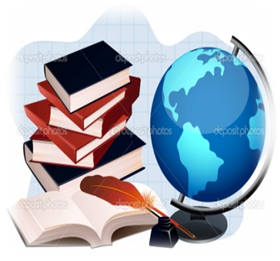 школа «Глобус»    Унэе мылъкукlэ лэжьэрэ    гурыт гъэсэныгъэ ублэпlэ    еджапlэу «Глобус»        385018, къ. Мыекъуапэ,        ур. Некрасовыр,289/б E-mail:schoolglobus01@mail.ru         ОГРН1160105051083,          ИНН 0105076751          КПП 010501001Частное учреждение«Общеобразовательная организация   начальногообщего образования«Начальная школа  «Глобус»385018,г.Майкоп,ул.Некрасова,289/бE-mail:schoolglobus01@mail.ruОГРН1160105051083,ИНН 0105076751,КПП 010501001ЧУ ООНОО «Начальнаяшкола «Глобус»    Унэе мылъкукlэ лэжьэрэ    гурыт гъэсэныгъэ ублэпlэ    еджапlэу «Глобус»        385018, къ. Мыекъуапэ,        ур. Некрасовыр,289/б E-mail:schoolglobus01@mail.ru         ОГРН1160105051083,          ИНН 0105076751          КПП 010501001